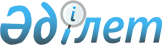 Қазақстан Республикасының Премьер-Министрiне ақпараттық материалдар ұсынудың кестесiн бекіту туралы
					
			Күшін жойған
			
			
		
					Қазақстан Республикасы Премьер-Министрінің 2003 жылғы 24 қыркүйектегі N 228-ө өкімі. (Күші жойылды - ҚР Премьер-Министрінің 2006 жылғы 4 сәуірдегі N 82-ө Өкімімен)

      1. Осы өкiмнiң 1-қосымшасына сәйкес Қазақстан Республикасының Премьер-Министрiне ақпараттық материалдар ұсынудың кестесi бекiтiлсiн. 

      2. Осы өкiмнiң 2-қосымшасына сәйкес Қазақстан Республикасы Премьер-Министрiнiң кейбiр өкiмдерiнiң күшi жойылған деп танылсын. 

      3. Осы өкiмнiң орындалуын бақылау қоса берiлiп отырған Қазақстан Республикасының Премьер-Министрiне ақпараттық материалдар ұсынудың кестесiне сәйкес Қазақстан Республикасының Премьер-Министрi Кеңсесiнiң құрылымдық бөлiмшелерiнiң басшыларына жүктелсiн.        Премьер-Министр 

Қазақстан Республикасы     

Премьер-Министрінің      

2003 жылғы 24 қыркүйектегі  

N 228 өкіміне 1-қосымша    Қазақстан Республикасының Премьер-Министрiне 

ақпараттық материалдар ұсынудың 

Кестесi ___________________________________________________________________ 

Р/с  |        Құжаттың атауы         | Ақпараттық материалдар ұсыну 

N    |                               |           мерзімдері 

     |                               |_____________________________ 

     |                               |  Орталық     |  Премьер- 

     |                               |  атқарушы    |  Министр 

     |                               |  органдар,   |  Кеңсесінің 

     |                               |  Ұлттық Банк |  бөлімдері 

     |                               |  (келісім    | 

     |                               |  бойынша)    | 

___________________________________________________________________ 

  1                  2                      3              4 

___________________________________________________________________  1. Күн сайынғы ақпарат 1     Төтенше жағдайлар туралы       Келіп түсуіне   Өңірлік даму 

      ақпарат                        қарай,          бөлімі, 

                                     Төтенше         Қорғаныс және 

                                     жағдайлар       құқықтық 

                                     жөніндегі       тәртіп бөлімі 

                                     агенттік 2     Маңызды хат-хабар              Келіп түсуіне 

                                     қарай 3     Қазақстан Республикасының      Келіп түсуіне   Сыртқы 

      дипломатиялық қатынастары бар  қарай,          байланыстар 

      елдердегі саяси және           СІМ             бөлімі 

      экономикалық ахуал туралы 

      ақпарат 4     Үкімет мүшелерінің жүрген      Министрліктер   Кадр жұмысы 

      жерлері туралы ақпарат         мен агенттіктер бөлімі  2. Апта сайынғы ақпарат 5     Криминогенді жағдайдың         Әр дүйсенбі     Қорғаныс және 

      жай-күйі туралы ақпарат        сайын,          құқықтық 

                                     ІІМ, Қаржы      тәртіп бөлімі 

                                     полициясы 

                                     агенттігі мен 

                                     Кедендік 

                                     бақылау 

                                     агенттігі 6     Бағалар мониторингі (инфляция) Бейсенбі,       Жұма, 

                                     Статистика      Жиынтық талдау 

                                     агенттігі       бөлімі 7     Маусымдық сипаттағы жедел      1 сәуірден      Өңірлік даму 

      ақпарат (ОЭК, егіс науқаны,    бастап          бөлімі, 

      астық жинау, қысқа әзірлік     1 қарашаға      Өндірістік сала 

      және т.б. туралы)              дейін, әр       және 

                                     дүйсенбіде,     инфрақұрылым 

                                     Энергетикамині, бөлімі 

                                     Ауылшармині 8     Апта ішіндегі баспасөз шолу                    Дүйсенбі, 

                                                     Премьер- 

                                                     Министрдің 

                                                     баспасөз 

                                                     қызметі  3. Он күн сайынғы ақпарат 9     Төлемдер түрлері, өңірлер      Келесі          Келесі 

      және болжамды көрсеткіштердің  онкүндіктің     онкүндіктің 

      орындалмауы бөлінісінде        2-күні,         3-күні, 

      мемлекеттік кірістердің түсуі  Қаржыминінің    Экономика 

      туралы деректер                Салық комитеті  бөлімі  4. Ай сайынғы ақпарат 10    Салық және бюджетке төленетін  Келесі айдың    10-күніне ай 

      басқа да міндетті төлемдер     8-күні,         сайынғы талдау, 

      түсімдерінің сомалары және     Қаржыминінің    Экономика 

      олар жөніндегі 1 күнгі         Салық комитеті  бөлімі 

      жай-күй бойынша бересілер 

      туралы жедел есеп 11    Елдегi қылмыстық жағдай мен    Келесi айдың    Келесi айдың 

      заңдылықтың жай-күйi туралы    20-күнi,        23-күні, 

      ақпарат                        IIM, Бас        Қорғаныс және 

                                     прокуратура     құқықтық 

                                     (келiсiм        тәртіп бөлімі 

                                     бойынша) 12    Мемлекеттiң әлеуметтiк-        Келесi айдың    Келесi айдың 

      экономикалық дамуының          15-күні,        17-күні. 

      қорытындылары туралы ақпарат   Статистика      Жиынтық талдау 

                                     агенттiгi       бөлiмi 13    Еңбек рыногындағы ахуал және   Келесi айдың    Экономика 

      қоғамдық жұмыстарды            15-күнi,        бөлімі 

      ұйымдастыру туралы ақпарат     Еңбекминi 14    Кеңсе бойынша бос қызмет                       Әр айдың 

      орындары мен Үкiмет                            15-күнi, 

      тағайындайтын лауазымдар                       Кадр жұмысы 

      бойынша орталық атқарушы                       бөлiмi 

      органдардың бос қызмет 

      орындары туралы деректер 15    Президент пен Премьер-                         Әр айдың 

      Министрдiң қатысуымен                          1-күнi, 

      өтетiн алдағы айға арналған                    Премьер- 

      iс-шаралардың жиынтық жоспары                  Министрдiң 

                                                     Хатшылығы 16    Парламенттiң қарауындағы заң                   Әр айдың 

      жобаларының тiзбесi                            1-күнi, 

                                                     Үкiметтiң 

                                                     Парламенттегi 

                                                     Өкiлдiгi 17    Заң жобалау жұмыстары          Әр айдың        Әр айдың 

      жоспарының орындалу барысы     1-күні,         10-күні, 

      туралы ақпарат                 Әдiлетминi      Заң бөлiмi 18    Ұлттық мерекелерiне орай       Алдыңғы айдың   Ағымдағы айдың 

      құттықтау хаттарын (жедел-     20-күнi,        1-күні, 

      хаттар) жолдау  жоспарланған   CIM             Премьер- 

      елдердiң тiзбесi                               Министрдiң 

                                                     Хатшылығы 19    Есептi кезеңдегi нақты         Келесi айдың    Экономика 

      берiлген кедендiк жеңiлдiктер  15-күні,        бөлімі 

      көлемi туралы ақпарат          Кедендік 

                                     бақылау 

                                     агенттігі 20    Қаржыминiнiң Мемлекеттік мүлiк Келесi айдың    Экономика 

      және жекешелендiру комитетi    3-күні,         бөлімі 

      есебiнiң барлық түрлерiнiң     Қаржыминiнiң 

      жай-күйi туралы 1-күнгi        Мемлекеттiк 

      деректер                       мүлiк және 

                                     жекешелендiру 

                                     комитетi 21    Мемлекеттiк бюджеттiң          Есептi айдан    Экономика 

      атқарылуы туралы есеп          кейiнгi айдың   бөлiмi 

                                     20-күнi, 

                                     Қаржыминi 22    "Бюджет тапшылығын             Есептi айдан    Экономика 

      қаржыландыру" бөлiмiн ашып     кейiнгi айдың   бөлiмi 

      жаза отырып, республикалық     15-күнi, 

      бюджеттiң атқарылуы туралы     Қаржыминi 

      есеп 23    Жергiлiктi бюджеттердiң        Келесi айдың    Келесi айдың 

      есебiнен ұсталатын             5-күнi,         10-күнi, 

      мекемелердiң жалақы төлеу      Қаржыминi       Экономика 

      жөнiндегi берешектерiнiң                       бөлiмi 

      жай-күйi туралы ақпарат 24    Жергiлiктi бюджеттiң атқарылуы Есептi айдан    Экономика 

      туралы есеп (жиынтық және      кейiнгi айдың   бөлiмi 

      облыстар, Астана, Алматы       20-күнi, 

      қалалары бөлiнiсiнде)          Қаржыминi 25    Республикалық бюджеттен        Келесi айдың    Экономика 

      субвенциялар сомасының нақты   15-күні,        бөлiмi 

      бөлiнуi және республикалық     Қаржыминi 

      бюджетке облыстар 

      бөлiнiсiндегi бюджеттiк 

      алымдар сомасының нақты түсiмi 

      туралы есеп (болжамды 

      мақсаттар мен нақты атқарылуы) 26    Республикалық бюджеттен        Келесi айдың    Экономика 

      жергiлiктi бюджеттерге         15-күні,        бөлiмi 

      бюджеттiк несиелер бөлу,       Қаржыминi 

      оларды өтеу мерзiмi мен 

      өтелмеген қалдықтар туралы 

      есеп 27    Екiншi деңгейдегi банктердiң   Келесi айдың    Экономика 

      халық ақшасын тартуы туралы    25-күні,        бөлiмi 

      және екiншi деңгейдегi         Ұлттық Банк 

      банктердің экономиканың нақты  (келiсiм 

      секторына, соның iшiнде шағын  бойынша) 

      кәсiпкерлік субъектiлерiне 

      кредит беру көлемi туралы 

      ақпарат 28    Қордан қаражат бөлу туралы     Келесi айдың    Экономика 

      Yкiметтiң әрбiр шешiмi бойынша 5-күні,         бөлiмi 

      Yкiметтiң тиiсті жылға         Қаржыминi 

      арналған резервтiк қорының 

      қаражатын пайдалану туралы 

      ақпарат (құпия) 29    Республикалық бюджет қаражаты  Келесi айдың    Экономика 

      есебiнен зейнетақылар мен      5-күні,         бөлiмi, 

      жәрдемақыларды төлеу туралы,   Еңбекминi       Өңiрлiк даму 

      зейнетақы мен жәрдемақы                        бөлiмi 

      алушылардың саны және оларды 

      төлеу (облыстар бөлiнiсiнде) 

      туралы ақпарат 30    Республикалық бюджет eceбінен  Есептi айдан    Экономика 

      ұсталатын мемлекеттiк          кейінгі         бөлiмi 

      мекемелерде жалақы төлеу       екінші айдың 

      жөнiндегi берешектiң жай-күйі  1-күні, 

      туралы ақпарат                 Қаржыминi 31    Салалар бойынша және өңiрлер   Келесi айдың    Өндірістік 

      бөлінiсiнде шағын кәсiпкерлiк  23-күнi,        сала және  

      субъектiлерiне, фермерлiк      Ұлттық Банк     инфрақұрылым 

      шаруашылықтарға берiлген       (келiсiм        бөлімі, 

      кредиттер туралы ақпарат       бойынша)        Өңірлік даму 

                                                     бөлімі, 

                                                     Экономика 

                                                     бөлімі 32    Тiркелген мемлекеттiк емес     Келесi айдың    Келесi айдың 

      жинақтаушы зейнетақы қорлары,  15-күнi,        20-күнi, 

      олардың жарғылық қорларының    Ұлттық Банк     Экономика 

      мөлшерi, азаматтардың саны,    (келiсiм        бөлімі 

      сақтандыру жарналарының        бойынша) 

      көлемi туралы ақпарат 33    Өңірлер бөлiнiсiнде бюджеттен  Есептi айдан    Экономика 

      өтелген және өтеуге жататын    кейiнгi айдың   бөлімі 

      ҚҚС сомасы туралы ақпарат      10-күнi, 

                                     Қаржыминiнiң 

                                     Салық комитетi  5. Тоқсан сайынғы ақпарат 34    1) Қазақстан Республикасы      Есептi          Жиынтық талдау 

      Үкiметiнiң 2003-2006 жылдарға  тоқсаннан       бөлiмi, 

      арналған бағдарламасын iске    кейiнгі айдың   Экономика 

      асыру жөнiндегi iс-шаралар     15-күнi,        бөлiмi, 

      жоспарының орындалу барысы     Экономикаминi   Өңiрлiк даму 

      туралы ақпарат                                 бөлiмi, 

      2) Қазақстан Республикасы                      Өндiрiстiк сала 

      Үкiметiнiң 2003-2006 жылдарға                  және 

      арналған бағдарламасының                       инфрақұрылым 

      орындалу барысы туралы                         бөлімі, 

      талдамалы ақпарат                              Заң бөлімi, 

                                                     Қорғаныс және 

                                                     құқықтық тәртiп 

                                                     бөлiмi, Сыртқы 

                                                     байланыстар 

                                                     бөлiмi, Кадр 

                                                     жұмысы бөлiмi, 

                                                     Әлеуметтiк- 

                                                     мәдени даму 

                                                     бөлiмi 35    Мемлекеттiк мүлiктi            Есептi          Өндiрiстiк 

      жекешелендiру туралы есеп      тоқсаннан       сала және 

                                     кейiнгi айдың   инфрақұрылым 

                                     25-күнi,        бөлiмi 

                                     Қаржыминiнiң 

                                     Мемлекеттiк 

                                     мүлiк және 

                                     жекешелендiру 

                                     комитетi 36    Салауатты өмiр салты үшiн      Тоқсаннан       Әлеуметтiк- 

      қоғамдық науқан жүргiзу        кейiнгi         мәдени даму 

      туралы ақпарат (облыстар       айдың 5-күнi,   бөлiмi 

      бөлiнiсiнде)                   Ақпаратминi,  

                                     Денсаулықминi, 

                                     Турспорт 

                                     агенттiгі 37    Тұрғын үй құрылысы             Есептi          Өндiрiстiк 

      бағдарламасын iске асыру       тоқсаннан       сала және 

      туралы ақпарат (облыстар       кейiнгi айдың   инфрақұрылым 

      бөлiнiсiнде)                   25-күнi,        бөлiмi, 

                                     Индустрияминi   Өңiрлiк даму 

                                                     бөлiмi, 

                                                     Жиынтық талдау 

                                                     бөлiмi 38    Тексерудiң салалық бағыты,     Тоқсан сайын,   Экономика 

      тексерiлген мекемелердiң саны, есептi          бөлiмi, 

      анықталған және өтелген        тоқсаннан       Жиынтық талдау 

      нұқсанның, мақсатсыз           кейiнгi айдың   бөлiмi 

      шығыстардың және басқалардың   15-күнi, 

      сомасы туралы ақпарат          Қаржыминi 39    Көлiк түрлерi мен елдер        Тоқсан          Экономика 

      бөлiнiсiнде транзиттiк         аяқталғаннан    бөлiмi 

      тауарларды кедендік ресiмдеу   кейiнгi айдың 

      үшiн алынған кедендiк алымдар  20-күнi, 

      туралы мәлiметтер              Кедендік бақылау 

                                     агенттігі 40    Үкiмет мүшелерiнiң,            Тоқсан          Сыртқы 

      агенттiктер, комитеттер        аяқталғаннан    байланыстар 

      төрағаларының және олардың     кейінгі         бөлiмi 

      орынбасарларының шетелдік      10-күні, 

      iссапарларға арналған          СІМ 

      шығыстары туралы ақпарат 41    Балалардың мектепке толық      Тоқсан          Өңiрлiк даму 

      баруын қамтамасыз ету туралы   аяқталғаннан    бөлiмi және 

      ақпарат (облыстар бөлінiсiнде) кейiнгi 5-күнi, Әлеуметтiк- 

                                     Бiлiмминi       мәдени даму 

                                                     бөлiмi 42    Басқаруға инвесторларға        Тоқсан          Тоқсан 

      берiлген (немесе сатылған)     аяқталғаннан    аяқталғаннан 

      кәсiпорындар бойынша басқаруға кейiнгi         кейiнгi 

      берiлгенге немесе сатылғанға   20-күнi,        23-күнi, 

      дейiн ұқсас көрсеткiштермен    Қаржыминiнiң    Экономика 

      салыстырғанда өсiм             Салық комитетi  бөлiмi 

      қорытындыларымен салық түрлерi 

      бойынша салықтардың тоқсан 

      сайынғы серпiнi 43    Облыстар бойынша iрi           Тоқсан          Экономика 

      кәсiпорындардан түскен роялти  аяқталғаннан    бөлiмi 

      түсiмдерi туралы тоқсан        кейiнгi 

      сайынғы есеп                   20-күнi, 

                                     Қаржыминiнiң 

                                     Салық комитетi 44    Республикадағы бағалы қағаздар Тоқсан          Экономика 

      рыногының жай-күйi туралы      аяқталғаннан    бөлiмi 

      ақпарат                        кейiнгi 25-күнi, 

                                     Ұлттық Банк 

                                     (келiсiм 

                                     бойынша) 45    Мемлекеттік мүліктi басқару    Тоқсан          Өндірiстiк 

      жөнiндегi жұмыстың жай-күйi    аяқталғаннан    сала және 

      туралы                         кейiнгi         инфрақұрылым 

                                     20-күнi,        бөлiмi 

                                     Қаржыминiнiң 

                                     Мемлекеттiк 

                                     мүлiк және 

                                     жекешелендiру 

                                     комитетi 46    Үкiметтiк борышты (сыртқы      Тоқсан          Экономика 

      және ішкі) және мемлекет       аяқталғаннан    бөлiмi 

      кепілдік берген борышты        кейiнгi 

      өтеудiң және оған қызмет       25-күнi, 

      көрсетудің жай-күйi туралы     Қаржыминi 

      eceп (құпия) 47    Жергілiктi атқаруды            Тоқсан          Экономика 

      органдардың борышын өтеудiң    аяқталғаннан    бөлiмi 

      және оған қызмет көрсетудiң    кейiнгi 

      жай-күйi туралы есеп           25-күнi, 

                                     Қаржыминi 48    Шоғырландырма төлем            Тоқсан сайын,   Экономика 

      теңгерiмiнiң жай-күйi туралы   алдын ала       бөлімі 

      ақпарат                        деректер - 

                                     есептi 

                                     тоқсаннан 

                                     кейiнгi 

                                     30-күні 

                                     (талдамалы 

                                     ұсыну). 

                                     Есептi 

                                     деректер - 

                                     есептi 

                                     кезеңнен 

                                     кейiнгi 

                                     90-күні 

                                     (талдамалы 

                                     және 

                                     стандартты 

                                     ұсыну), 

                                     Ұлттық Банк 

                                     (келiсiм 

                                     бойынша) 49    Халықтың денсаулығы мен        Тоқсан          Әлеуметтiк- 

      денсаулық сақтаудың негiзгi    аяқталғаннан    мәдени даму 

      көрсеткіштерi туралы ақпарат   кейiнгi         бөлiмi және 

      (облыстар бөлiнiсiнде)         20-күнi,        Өңiрлiк даму 

                                     Денсаулықминi   бөлiмi 50    N 1-П нысанды инвестициялық    Есептi          Экономика 

      жобаларды iске асыру туралы    тоқсаннан       бөлiмi, 

      ақпарат (облыстар бөлiнiсiнде) кейiнгi айдың   Өңiрлiк даму 

                                     30-күнi,        бөлiмi, 

                                     Индустрия.      Өндiрiстiк 

                                     минiнiң         сала және 

                                     инвестициялар   инфрақұрылым 

                                     жөнiндегi       бөлiмi 

                                     комитеті 51    Минералдық-шикiзат кешенiндегi Есептi          Өңiрлiк даму 

      инвестициялық қызметтiң        тоқсаннан       бөлiмi, 

      жай-күйi туралы ақпарат        кейiнгi айдың   Өндiрiстiк 

      (облыстар бөлiнiсiнде)         25-күнi,        сала және 

                                     Энергетикаминi, инфрақұрылым 

                                     облыстардың,    бөлiмi 

                                     Астана және 

                                     Алматы 

                                     қалаларының 

                                     әкiмдерi 52    Орталық атқарушы органдар      Тоқсан          Тоқсан 

      басшыларының республика        аяқталғаннан    аяқталғаннан 

      өңiрлерiнде болуы туралы       кейiнгi         кейiнгi 

      ақпарат                        5-күнi,         10-күнi, 

                                     Министрлiктер   Кадр 

                                     мен агенттiктер жұмыстары 

                                                     бөлiмi 53    Криминогендiк мәселелерді      Тоқсан          Қорғаныс және 

      Үкiметтiң отырысында қарау     аяқталғаннан    құқықтық 

      жөнiнде ұсыныстар енгiзе       кейінгі         тәртiп 

      отырып, криминогендiк          20-күнi,        бөлiмi 

      ахуалы неғұрлым күрделi        ІІМ 

      облыстар бойынша 

      кеңейтiлген ақпарат 54    Қазақстан Республикасының      Тоқсан          Қорғаныс және 

      аумағында болған төтенше       аяқталғаннан    құқықтық 

      жағдайлар фактiлерiн талдау    кейінгі         тәртiп 

                                     15-күнi,        бөлiмi 

                                     Төтенше 

                                     жағдайлар 

                                     жөнiндегi 

                                     агенттiгi 55    Қазақстан Республикасында      Тоқсан          Өндiрiстiк 

      шағын бизнестi дамыту          аяқталғаннан    сала және 

      мониторингiнiң деректерi       кейінгі         инфрақұрылым 

                                     15-күні,        бөлiмi, 

                                     Статистика      Жиынтық талдау 

                                     агенттiгi       бөлiмi 56    Қазақстан Республикасында      Тоқсан          Өндiрiстiк 

      шағын бизнестi дамыту туралы   аяқталғаннан    сала және 

      талдамалы баяндама             кейінгі         инфрақұрылым 

                                     30-күнi,        бөлiмi, 

                                     Индустрия.      Жиынтық талдау 

                                     минiнiң         бөлiмi 

                                     шағын бизнестi 

                                     қолдау 

                                     жөнiндегі 

                                     комитетi 57    Мемлекеттiк сатып алу туралы   Есептi          Экономика 

      ақпарат                        тоқсаннан       бөлімі 

                                     кейiнгi екiншi 

                                     айдың 15-күнi, 

                                     Мемсатыпалу 

                                     агенттігі 58    Қазақстан Республикасының      Есептi          Қорғаныс және 

      1999-2005 жылдарға арналған    тоқсаннан       құқықтық 

      Ұлттық қауiпсiздiк             кейiнгi айдың   тәртiп 

      стратегиясын iске асыру        15-күнi,        бөлiмi 

      жөнiндегi Iс-шаралар           Экономикаминi 

      жоспарының iске асырылу 

      барысы туралы ақпарат (құпия) 59    Қазақстан Республикасының      Есептi          Экономика 

      2001-2005 жылдарға арналған    тоқсаннан       бөлімі 

      Экономикалық қауiпсiздiк       кейiнгi айдың 

      стратегиясын iске асыру        20-күні 

      жөнiндегi iс-шаралар           Экономикаминi 

      жоспарының iске асырылу 

      барысы туралы ақпарат (құпия) 60    Банк жүйесiнiң жай-күйi туралы Тоқсан          Экономика 

      ақпарат                        аяқталғаннан    бөлiмi 

                                     кейiнгі 

                                     25-күнi, 

                                     Ұлттық Банк 

                                     (келiсiм 

                                     бойынша)  6. Жарты жылдық ақпарат 61    Мемлекеттiк материалдық        Есептi жылдың   Қорғаныс және 

      резервтер жөнiңдегi            20 шiлдесi мен  құқықтық тәртiп 

      агенттiктiң есебi, оның        келесi жылдың   бөлiмi 

      ішінде мемлекеттік резервтер   20 ақпаны, 

      (N 11 нысан), жұмылдыру        Мемматрезерв 

      резервтерi (N 12 нысан)        агенттігі 

      жөнiндегi есебi (құпия) 62    Қазақстан Республикасының      Келесi жылдың   Әлеуметтік- 

      ғылыми-техникалық саладағы     15 шiлдесi мен  мәдени даму 

      2030 жылға дейiнгi даму        15 ақпаны,      бөлiмi, 

      стратегиясын iске асырудың     Бiлiмминi,      Жиынтық талдау 

      барысы туралы ақпарат          Индустрияминi   бөлiмi 63    Көші-қон жөнiндегi және        Келесi жылдың   Әлеуметтiк- 

      демографиялық ахуал туралы     15 шiлдесi мен  мәдени даму 

      ақпарат                        15 ақпаны,      бөлiмi 

                                     Көшi-қон және 

                                     демография 

                                     жөнiндегi 

                                     агенттiк 64    Азаматтарды мерзiмдi әскери    Шақыру          Қорғаныс және 

      қызметке кезектi шақыру        қорытындылары   құқықтық тәртiп 

      қорытындылары туралы           бойынша         бөлiмi 

      жиынтық баяндама (құпия)       15 шiлде 

                                     және 15 ақпан, 

                                     Қорғанысминi 65    Қазақстан Республикасының      Есептi жылдың   Қорғаныс және 

      2002-2005 жылдарға арналған    20 шiлдесi және құқықтық тәртiп 

      жұмылдыру жоспарын iске        келесi жылдың   бөлiмi 

      асыру жөнiндегi Iс-шаралар     20 қаңтары, 

      жоспарының iске асырылу        Экономикаминi 

      барысы туралы ақпарат (құпия)  7. Жыл сайынғы ақпарат 66    1) Кезектi қаржы жылына        1) бюджеттi     Экономика 

      арналған республикалық бюджет  Парламентке     бөлiмi 

      туралы не оған өзгерiстер      ұсыну кезiнде; 

      енгiзу туралы Заң жобасын      2) Парламент 

      үкіметке енгiзген кезде        бюджеттi 

      мiндеттi түрде талдау ақпараты бекiткеннен 

      берiледi (кiрiстердiң, алынған кейiнгi екi 

      ресми трансферттердің,         апталық 

      кредиттерді қайтарудың,        мерзiмде 

      шығындардың, кредиттердiң,     нақтыланған, 

      бюджет тапшылығын              Экономикамині 

      қаржыландырудың әрбiр түрi 

      бойынша есептемелер); 

      2) республикалық бюджетке      1) бюджеттi 

      бюджеттік алулар мен           Парламентке 

      республикалық бюджеттен        ұсыну кезiнде; 

      субвенциялардың мөлшерiн       2) Парламент 

      реттеу мен анықтау жоспарын    бюджеттi 

      жасаған кезде қабылданған      бекiткеннен 

      әрбiр облыс бойынша көлемдi    кейiнгi екi 

      көрсеткiштер;                  апталық 

                                     мерзiмде 

                                     нақтыланған, 

                                     Экономикамині 

      3) болжамның бекiтiлген        1) бюджеттi 

      бюджеттен ауытқуына факторлар  Парламентке 

      бойынша талдау жасай отырып,   ұсыну кезiнде; 

      тиiстi жылға арналған          2) Парламент 

      бюджеттің жобасына есептеулер  бюджеттi 

      (бюджетке түсiмдердің түрлерi, бекiткеннен 

      шығыстар, функциялары бойынша  кейiнгi екi 

      және т.б.)                     апталық 

                                     мерзiмде 

                                     нақтыланған, 

                                     Экономикамині 67    Қазақстан Республикасының      Келесi жылдың   Қорғаныс және 

      жұмылдыру дайындығының         15 наурызы,     құқықтық тәртiп 

      жай-күйi жөнiнде жиынтық       Қорғанысминi    бөлімі 

      баяндама (құпия) 68    Шет елдермен ынтымақтастық     Келесi жылдың   Сыртқы 

      жөнiндегi үкіметаралық         10 қаңтары,     байланыстар 

      комиссиялардың жұмысы          СIМ,            бөлiмi 

      туралы ақпарат                 Комиссиялардың 

                                     тең төрағалары 69    Қазақстан Республикасы         Келесi жылдың   Сыртқы 

      қатысушысы болып табылатын     10 қаңтары,     байланыстар 

      халықаралық шарттар мен        СIМ             бөлiмi 

      келiсiмдерiн орындалу барысы 

      туралы ақпарат 70    Облыстардың әлеуметтiк-        Келесi жылдың   Өңiрлiк даму 

      экономикалық паспорттары       10 ақпаны,      бөлiмi 

                                     Статистика 

                                     агенттiгi 71    Орталық атқарушы органдар      Келесi жылдың   Келесi жылдың 

      мен Премьер-Министрдің         15 қаңтары,     1 наурызы, 

      Кеңсесi кадрларының құрамы     Министрлiктер   Кадр жұмыстары 

      және ауысымдылығы туралы       мен агенттiктер бөлiмi 

      статистикалық деректер мен 

      жазбалар 72    Жедел дайындық жоспарының      Келесi жылдың   Қорғаныс және 

      орындалу қорытындылары         15 ақпаны,      құқықтық тәртіп 

      туралы (құпия)                 Қорғанысминi    бөлiмi 73    Құқық қорғау органдарының      Келесi жылдың   Қорғаныс және 

      қызметi туралы ақпарат         20 қаңтары,     құқықтық тәртiп 

                                     ІІМ, Қаржы      бөлiмi 

                                     полициясы 

                                     агенттiгi және 

                                     Кедендік 

                                     бақылау 

                                     агенттiгі 74    Қазақстан Республикасы         Есептi жылдан   Қорғаныс және 

      жұмылдыру дайындығының         кейiнгi         құқықтық тәртiп 

      жай-күйi туралы жиынтық        1 наурыз,       бөлiмi 

      баяндама (құпия)               орталық және 

                                     жергiлiктi 

                                     атқарушы 

                                     органдар 

                                     Экономикаминiне, 

                                     Экономикаминi 

                                     есептi жылдан 

                                     кейiнгi 

                                     20 наурыз 75    Кезектi жылға арналған жедел,  Ағымдағы        Қорғаныс және 

      жауынгерлiк және жұмылдыру     жылдың          құқықтық тәртіп 

      дайындығы жоспары (құпия)      15 қарашасы,    бөлiмi 

                                     Қорғанысминi, 

                                     ІІМ, Төтенше 

                                     жағдайлар 

                                     жөнiндегi 

                                     агенттiк 76    Жедел, жауынгерлiк және        Келесi жылдың   Қорғаныс және 

      жұмылдыру дайындығы жоспарының 15 қаңтары,     құқықтық тәртіп 

      қорытындылары туралы           Қорғанысминi,   бөлiмi 

      ақпарат (құпия)                ІІМ, Төтенше 

                                     жағдайлар 

                                     жөнiндегі 

                                     агенттiк 77    Қазақстан Республикасының      Келесi жылдың   Қорғаныс және 

      Президентіне Қазақстан         25 қаңтары,     құқықтық тәртіп 

      Республикасының 1999-2005      Экономикаминi   бөлiмi 

      жылдарға арналған Ұлттық 

      қауiпсiздік стратегиясының iске 

      асырылу және Стратегияны 

      iске асыру жөнiндегi 

      іс-шаралар жоспарының орындалу 

      барысы туралы баяндаманың 

      жобасы (өте құпия)  8. Жоспарлы есептiлiк 78    Қазақстан Республикасы         Бiр жылға       Жиынтық талдау 

      Статистика жөнiндегi           арналған        бөлiмi, 

      агенттiгiнiң статистикалық     статистикалық   Экономика 

      есептiлiгі                     жұмыс жоспарына бөлiмi, 

                                     сәйкес,         Өндiрiстiк 

                                     Статистика      сала және 

                                     агенттігi       инфрақұрылым 

                                                     бөлiмi, 

                                                     Өңiрлiк даму 

                                                     бөлімi, 

                                                     Сыртқы 

                                                     байланыстар 

                                                     бөлiмi, 

                                                     Әлеуметтiк- 

                                                     мәдени даму 

                                                     бөлiмi 

___________________________________________________________________ 

Қазақстан Республикасы     

Премьер-Министрінің      

2003 жылғы 24 қыркүйектегі  

N 228 өкіміне 2-қосымша    Қазақстан Республикасы Премьер-Министрiнiң 

күшi жойылған кейбiр өкiмдерiнiң 

Tізбесі 

      1. "Қазақстан Республикасының Премьер-Министрiне ақпараттық материалдарды ұсынудың кестесiн бекiту туралы" Қазақстан Республикасы Премьер-Министрiнiң 2000 жылғы 9 ақпандағы N 20-ө  өкімі. 

        2. "Қазақстан Республикасы Премьер-Министрiнiң 2000 жылғы 9 ақпандағы N 20 өкiмiне өзгерiстер мен толықтырулар енгiзу туралы" Қазақстан Республикасы Премьер-Министрiнiң 2000 жылғы 15 маусымдағы N 90-ө  өкiмi . 

      3. "Қазақстан Республикасы Премьер-Министрiнiң 2000 жылғы 9 ақпандағы N 20 өкiмiне өзгерiстер мен толықтырулар енгiзу туралы" Қазақстан Республикасы Премьер-Министрiнiң 2000 жылғы 22 қыркүйектегi N 118-ө  өкiмi . 

      4. "Қазақстан Республикасы Премьер-Министрiнiң 2000 жылғы 9 ақпандағы N 20 өкiмiне өзгерiстер мен толықтыру енгiзу туралы" Қазақстан Республикасы Премьер-Министрiнiң 2001 жылғы 21 маусымдағы N 46-ө  өкiмi . 

      5. "Қазақстан Республикасы Премьер-Министрiнiң 2000 жылғы 9 ақпандағы N 20 өкiмiне өзгерiстер енгiзу туралы" Қазақстан Республикасы Премьер-Министрiнiң 2002 жылғы 16 мамырдағы N 51-ө  өкiмi . 

      6. "Қазақстан Республикасы Премьер-Министрiнiң 2000 жылғы 9 ақпандағы N 20 өкiмiне өзгерiс пен толықтыру енгiзу туралы" Қазақстан Республикасы Премьер-Министрiнiң 2002 жылғы 20 мамырдағы N 53-ө  өкiмi .
					© 2012. Қазақстан Республикасы Әділет министрлігінің «Қазақстан Республикасының Заңнама және құқықтық ақпарат институты» ШЖҚ РМК
				